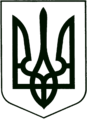 УКРАЇНА
МОГИЛІВ-ПОДІЛЬСЬКА МІСЬКА РАДА
ВІННИЦЬКОЇ ОБЛАСТІВИКОНАВЧИЙ КОМІТЕТ                                                           РІШЕННЯ №45Від 29 лютого 2024 року                                              м. Могилів-ПодільськийПро фінансово-господарську діяльність Могилів-Подільського міського комунального підприємства «Теплоенергетик» за 2023 рікКеруючись ст. 29 Закону України «Про місцеве самоврядування в Україні», заслухавши інформацію директора Могилів-Подільського міського комунального підприємства «Теплоенергетик» Бойка С.Д. про фінансово-господарську діяльність підприємства за 2023 рік, -виконавчий комітет міської ради ВИРІШИВ:1. Інформацію директора Могилів-Подільського міського комунального підприємства «Теплоенергетик» Бойка С.Д. взяти до відома.2. Фінансово-господарську діяльність Могилів-Подільського міського комунального підприємства «Теплоенергетик» визнати задовільною.          3. Директору КП «Теплоенергетик» Бойку С.Д. забезпечити покращення фінансово-господарської діяльності підприємства у 2024 році.          4. Контроль за виконанням даного рішення покласти на першого заступника міського голови Безмещука П.О.       Міський голова				                   Геннадій ГЛУХМАНЮК